T.C.BEYOĞLU KAYMAKAMLIĞI                                                         İLÇE MİLLİ EĞİTİM MÜDÜRLÜĞÜ2019-2023STRATEJİK PLANIARALIK 2019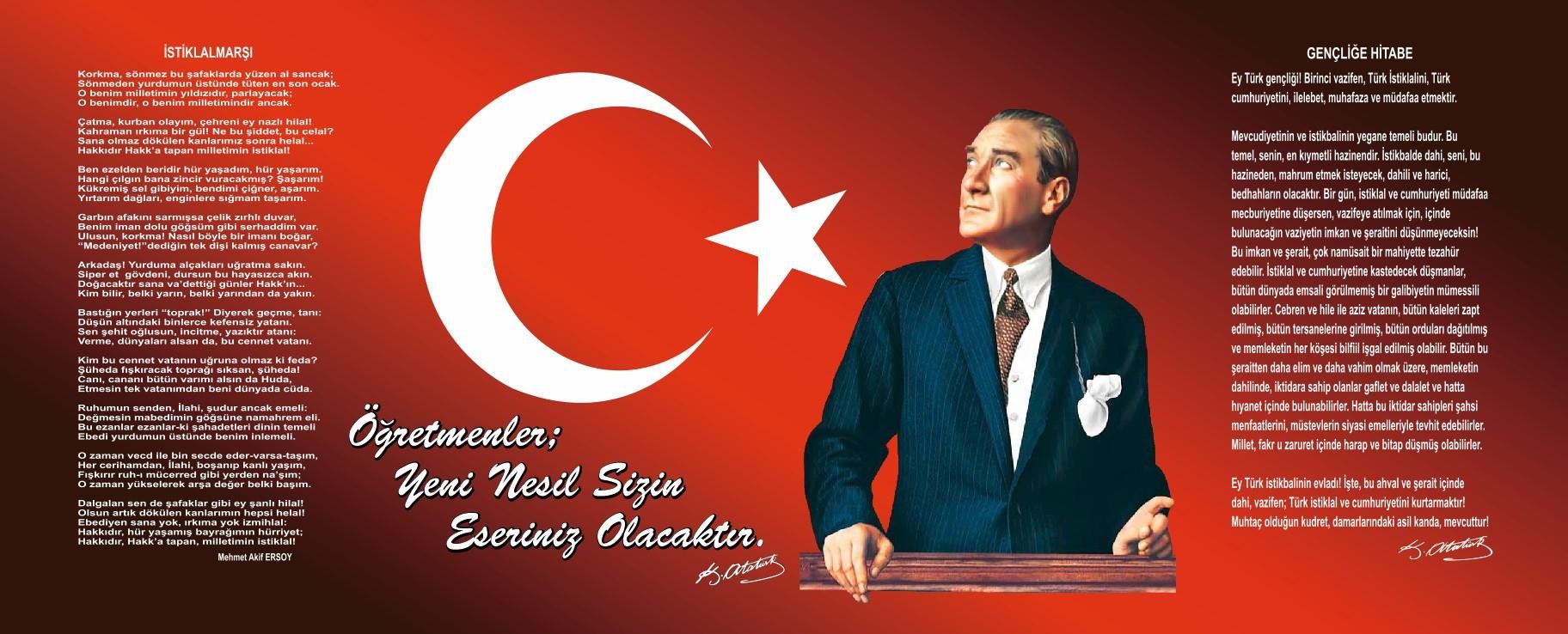 Sunuş*Dünyada son 20 yılda meydana gelen globalleşme ve teknolojik gelişmeler kamu kurumlarının fonksiyonları gibi vatandaşların da taleplerini değiştirmiştir. Bu çerçevede kamunun rolü ve sorumlulukları artmış, mali saydamlık, hesap verilebilirlik, vatandaş odaklı hizmet sunumunda kalitenin artırılması gibi hususlar ön plana çıkmaya başlamıştır. Türkiye, bu küresel akımın da etki ve sonuçlarıyla birlikte köklü bir değişim ve dönüşüm sürecine girmiştir. Bu süreçte kamu yönetim sistemi yeniden yapılandırılmış ve art arda birçok önemli reform gerçekleştirilmiştir. Bu yeni anlayışla birlikte kamu yönetimimize stratejik plan, performans programı, faaliyet raporu ve iç kontrol sistemi dâhil edilmiştir. Yeni anlayışın bir ürünü olarak hazırlanan stratejik planlar uzun vadeli düşünen ve planlayan, kamu kaynaklarını bu bakış açısıyla değerlendiren ve dağıtan bir yapıya dönüşümde önemli bir adım olmuştur. Geçmişten günümüze gelirken var olan yaratıcılığın getirdiği teknolojik ve sosyal anlamda gelişmişliğin ulaştığı hız, artık kaçınılmazları da önümüze sererek kendini göstermektedir. Güçlü ekonomik ve sosyal yapı, güçlü bir ülke olmanın ve tüm değişikliklerde dimdik ayakta durabilmenin kaçınılmazlığı da oldukça büyük bir önem taşımaktadır. Gelişen ve sürekliliği izlenebilen, bilgi ve planlama temellerine dayanan güçlü bir yaşam standardı ve ekonomik yapı; stratejik amaçlar, hedefler ve planlanmış zaman diliminde gerçekleşecek uygulama faaliyetleri ile (STRATEJİK PLAN) oluşabilmektedir.	Okulumuz misyon, vizyon ve stratejik planını ilk olarak 2000 yılında belirlemiştir. Okulumuz daha iyi bir eğitim seviyesine ulaşmak düşüncesiyle sürekli yenilenmeyi ve kalite kültürünü kendisine ilke edinmeyi amaçlamaktadır. Kalite kültürü oluşturmak için eğitim ve öğretim başta olmak üzere insan kaynakları ve kurumsallaşma, sosyal faaliyetler, altyapı, toplumla ilişkiler ve kurumlar arası ilişkileri kapsayan 2019 – 2023 stratejik planı hazırlanmıştır.	Büyük önder Atatürk’ü önder alan bizler, çağa uyum sağlamış geleceğimizin teminatı olan öğrencilerimizi daha iyi imkanlarla yetiştirip, düşünce ufku ve yenilikçi ruhu açık Türkiye Cumhuriyeti’nin çatısını daha yükseklere taşıyan bireyler olması için öğretmenleri ve idarecileriyle özverili bir şekilde tüm azmimizle çalışmaktayız.	Eğitim kurumu olarak en büyük hedefimiz çocuklarımız en iyi şekilde eğitmek, toplum içerisindeki yerlerini almalarını sağlamak, Türkçeyi ve Türk dilini en iyi şekilde kavratmaktır. Okulumuzdan mezun olan her bireyin kendine güveni olan, kişilik sahibi, başarılı, ülkesini ve milletini içeride ve dışarıda temsil edebilecek, ülkemizi muasır medeniyet seviyesine yükselterek, yarınlarımızı aydınlatacak bireyler olarak yetiştirmektir.	Piripaşa İlkokulu Stratejik Planı (2019-2023) dahilinde belirtilen hedeflere ulaşmamız okulumuzun kurumsallaşma sürecine önemli katkıda sağlayacaktır.                                                                                     H. Oğuzhan ÖNEL     										                                                                                   Okul MüdürüİçindekilerBÖLÜM I: GİRİŞ ve PLAN HAZIRLIK SÜRECİ2019-2023 dönemi stratejik plan hazırlanması süreci Üst Kurul ve Stratejik Plan Ekibinin oluşturulması ile başlamıştır. Ekip tarafından oluşturulan çalışma takvimi kapsamında ilk aşamada durum analizi çalışmaları yapılmış ve durum analizi aşamasında paydaşlarımızın plan sürecine aktif katılımını sağlamak üzere paydaş anketi, toplantı ve görüşmeler yapılmıştır.Durum analizinin ardından geleceğe yönelim bölümüne geçilerek okulumuzun amaç, hedef, gösterge ve eylemleri belirlenmiştir. Çalışmaları yürüten ekip ve kurul bilgileri altta verilmiştir.STRATEJİK PLAN ÜST KURULUBÖLÜM II: DURUM ANALİZİ       Durum analizi bölümünde okulumuzun mevcut durumu ortaya konularak neredeyiz sorusuna yanıt bulunmaya çalışılmıştır.Bu kapsamda okulumuzun kısa tanıtımı, okul künyesi ve temel istatistikleri, paydaş analizi ve görüşleri ile okulumuzun Güçlü Zayıf Fırsat ve Tehditlerinin (GZFT) ele alındığı analize yer verilmiştir.Okulun Kısa TanıtımıOkulumuz 1965-1966 öğretim yılında şu anki mevcut arsanın üzerinde barakalar halinde inşa edilerek eğitim-öğretime başlamıştır. 1966 yılından 1979 yılına kadar bu barakalarda hizmet vermiştir.Çıkan bir yangın neticesine barakalar yandığı için yerine bugün kullanılan mevcut okul binası inşa edilmiştir. Yapılan okul 26 derslik ile 1998 yılına kadar devam etmiş olup, öğrenci artışı nedeniyle ihtiyaca cevap veremez duruma gelmiştir.	Yapılan çalışmalar neticesinde okulumuzun bitişiğine 1998 yılında 11 derslik bir ilave yapılarak şu anki halini almıştır.	2007 yılında yapılan inceleme sonucunda okulumuzda deprem güçlendirmesi yapılmıştır.       Okulun Okçular Tekkesine yakın olmasının verdiği avantajla birçok öğrencimiz bu alandaki sportif faaliyetlere katılıp başarılar kazanmıştır. Futbol ve basketbol alanlarında da dereceler mevcuttur. Resim ve öykü yarışmaları ile Masal Anlatma yarışmaları, İstiklal Marşı güzel okuma yarışmaları gibi kültür ve sanat alanlarında da  her sen dereceye giren öğrencilerimiz bulunmaktadır.Okulun Mevcut Durumu: Temel İstatistiklerOkul KünyesiOkulumuzun temel girdilerine ilişkin bilgiler altta yer alan okul künyesine ilişkin tabloda yer almaktadır. Temel Bilgiler Tablosu- Okul KünyesiÇalışan BilgileriOkulumuzun çalışanlarına ilişkin bilgiler altta yer alan tabloda belirtilmiştir. Çalışan Bilgileri TablosuOkulumuz Bina ve AlanlarıOkulumuzun binası ile açık ve kapalı alanlarına ilişkin temel bilgiler altta yer almaktadır.Okul Yerleşkesine İlişkin BilgilerSınıf ve Öğrenci BilgileriOkulumuzda yer alan sınıfların öğrenci sayıları alttaki tabloda verilmiştir.Donanım ve Teknolojik KaynaklarımızTeknolojik kaynaklar başta olmak üzere okulumuzda bulunan çalışır durumdaki donanım malzemesine ilişkin bilgiye alttaki tabloda yer verilmiştir.Teknolojik Kaynaklar TablosuGelir ve Gider BilgisiOkulumuzun genel bütçe ödenekleri, okul aile birliği gelirleri ve diğer katkılar da dâhil olmak üzere gelir ve giderlerine ilişkin son iki yıl gerçekleşme bilgileri alttaki tabloda verilmiştir.PAYDAŞ ANALİZİKurumumuzun temel paydaşları öğrenci, veli ve öğretmen olmakla birlikte eğitimin dışsal etkisi nedeniyle okul çevresinde etkileşim içinde olunan geniş bir paydaş kitlesi bulunmaktadır. Paydaşlarımızın görüşleri anket, toplantı, dilek ve istek kutuları, elektronik ortamda iletilen önerilerde dâhil olmak üzere çeşitli yöntemlerle sürekli olarak alınmaktadır.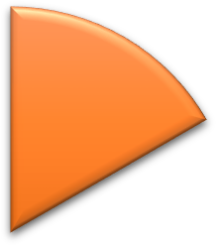 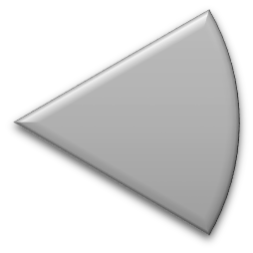 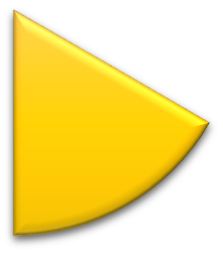 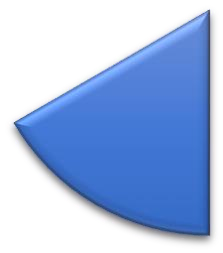 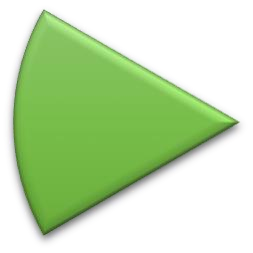 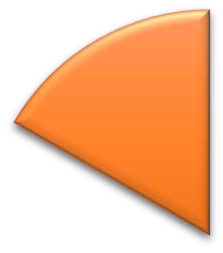 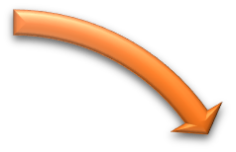 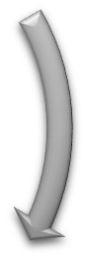 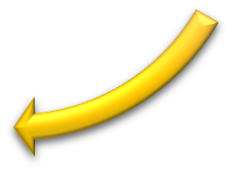 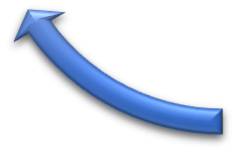 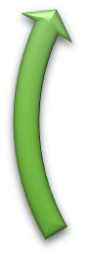 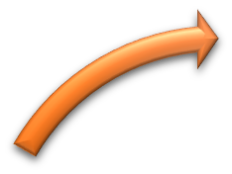 Paydaş anketlerine ilişkin ortaya çıkan temel sonuçlara altta yer verilmiştir:Öğrenci Anketi Sonuçları:Öğretmen Anketi Sonuçları:Veli Anketi Sonuçları:GZFT (Güçlü, Zayıf, Fırsat, Tehdit) AnaliziOkulumuzun temel istatistiklerinde verilen okul künyesi, çalışan bilgileri, bina bilgileri, teknolojik kaynak bilgileri ve gelir gider bilgileri ile paydaş anketleri sonucunda ortaya çıkan sorun ve gelişime açık alanlar iç ve dış faktör olarak değerlendirilerek GZFT tablosunda belirtilmiştir. Dolayısıyla olguyu belirten istatistikler ile algıyı ölçen anketlerden çıkan sonuçlar tek bir analizde birleştirilmiştir.Kurumun güçlü ve zayıf yönleri donanım, malzeme, çalışan, iş yapma becerisi, kurumsal iletişim gibi çok çeşitli alanlarda kendisinden kaynaklı olan güçlülükleri ve zayıflıkları ifade etmektedir ve ayrımda temel olarak okul müdürü/müdürlüğü kapsamından bakılarak iç faktör ve dış faktör ayrımı yapılmıştır.İç FaktörlerGüçlü YönlerZayıf YönlerDış FaktörlerFırsatlarTehditlerGelişim ve Sorun AlanlarıGelişim ve sorun alanları analizi ile GZFT analizi sonucunda ortaya çıkan sonuçların planın geleceğe yönelim bölümü ile ilişkilendirilmesi ve buradan hareketle hedef, gösterge ve eylemlerin belirlenmesi sağlanmaktadır.Gelişim ve sorun alanları ayrımında eğitim ve öğretim faaliyetlerine ilişkin üç temel tema olan Eğitime Erişim, Eğitimde Kalite ve kurumsal Kapasite kullanılmıştır. Eğitime erişim, öğrencinin eğitim faaliyetine erişmesi ve tamamlamasına ilişkin süreçleri; Eğitimde kalite, öğrencinin akademik başarısı, sosyal ve bilişsel gelişimi ve istihdamı da dâhil olmak üzere eğitim ve öğretim sürecinin hayata hazırlama evresini; Kurumsal kapasite ise kurumsal yapı, kurum kültürü, donanım, bina gibi eğitim ve öğretim sürecine destek mahiyetinde olan kapasiteyi belirtmektedir.Gelişim ve sorun alanlarına ilişkin GZFT analizinden yola çıkılarak saptamalar yapılırken yukarıdaki tabloda yer alan ayrımda belirtilen temel sorun alanlarına dikkat edilmesi gerekmektedir.Gelişim ve Sorun AlanlarımızBÖLÜM III: MİSYON, VİZYON VE TEMEL DEĞERLER         Okul Müdürlüğümüzün Misyon, vizyon, temel ilke ve değerlerinin oluşturulması kapsamında öğretmenlerimiz, öğrencilerimiz, velilerimiz, çalışanlarımız ve diğer paydaşlarımızdan alınan görüşler, sonucunda stratejik plan hazırlama ekibi tarafından oluşturulan Misyon, Vizyon, Temel Değerler; Okulumuz üst kurulana sunulmuş ve üst kurul tarafından onaylanmıştır.MİSYONUMUZ          *Bizler; Türk Milli Eğitiminin Amaçları, toplum ve ülkenin istek ve ihtiyaçları doğrultusunda: Tüm kaynakları ve teknolojiyi eğitimde en üst düzeyde kullanarak ve sürekli gelişmeyi sağlayarak, Sevgi ve hoşgörüyü temel ilke edinip, Evrensel ve toplumsal değerlere saygılı, ileriyi görebilen, özgürce düşünme yeteneğine sahip, araştırmacı, üretken ve kendine güvenen Soru soran ve çözümün bir parçası olan, kendisi ile barışık, öğrenme yöntemlerini bilen, vatan ve millet sevgisi ile yoğrulmuş bireyler için varız.VİZYONUMUZ*İstiyoruz ki…. Piripaşa Ortaokulu; Sevgi ve hoşgörü ile yoğrulmuş, evrensel ve toplumsal değerlere saygılı, bilgi çağının gerekliliklerini bünyesinde taşıyan, özgür düşünceye sahip, sorgulayan, bireysel yeteneklerini keşfetmiş gençler yetiştirmek amacıyla çağdaş ve katılımcı eğitim sunan; Bütün bireyleri ile mükemmelliği hedef alan, Okul, aile, çevre işbirliğinin en üst düzeyde olduğu, Velilerin, öğrencilerine eğitim ve öğretim noktasında her türlü fırsatın verildiğini bildiği, Fiziki ve teknolojik imkanların en üst düzeyde olduğu, Çalışanların ve öğrencilerin fikirlerini özgürce sunabildiği, bu okulda olmaktan memnun olduğu, Gerek öğretim alanında gerekse sosyal ve kültürel faaliyetlerde başarılara imza atmayı hedefleyen bir okul olsun. “BU OKULDA HAYAT OLSUN.”TEMEL DEĞERLERİMİZ 1) Atatürk İlkeleri ve İnkılâpları,2) Yenileşmecilik,3) Öğrenci merkezlilik,4) Fırsat eşitliği,5) Demokrasi bilinci,6) Sevgi, saygı, hoşgörüBÖLÜM IV: AMAÇ, HEDEF VE EYLEMLERTEMA I: EĞİTİM VE ÖĞRETİME ERİŞİMEğitim ve öğretime erişim okullaşma ve okul terki, devam ve devamsızlık, okula uyum ve oryantasyon, özel eğitime ihtiyaç duyan bireylerin eğitime erişimi, yabancı öğrencilerin eğitime erişimi ve hayatboyu öğrenme kapsamında yürütülen faaliyetlerin ele alındığı temadır.Stratejik Amaç 1: Kayıt bölgemizde yer alan çocukların okullaşma oranlarını artıran, öğrencilerin uyum ve devamsızlık sorunlarını gideren etkin bir yönetim yapısı kurulacaktır.  *** Stratejik Hedef 1.1.  Kayıt bölgemizde yer alan çocukların okullaşma oranları artırılacak ve öğrencilerin uyum ve devamsızlık sorunları da giderilecektir. *** Performans Göstergeleri Performans GöstergeleriEylemler*	TEMA II: EĞİTİM VE ÖĞRETİMDE KALİTENİN ARTIRILMASIEğitim ve öğretimde kalitenin artırılması başlığı esas olarak eğitim ve öğretim faaliyetinin hayata hazırlama işlevinde yapılacak çalışmaları kapsamaktadır. Bu tema altında akademik başarı, sınav kaygıları, sınıfta kalma, ders başarıları ve kazanımları, disiplin sorunları, öğrencilerin bilimsel, sanatsal, kültürel ve sportif faaliyetleri ile istihdam ve meslek edindirmeye yönelik rehberlik ve diğer mesleki faaliyetler yer almaktadır. Stratejik Amaç 2: Öğrencilerimizin gelişmiş dünyaya uyum sağlayacak şekilde donanımlı bireyler olabilmesi için eğitim ve öğretimde kalite artırılacaktır.Stratejik Hedef 2.1.  Öğrenme kazanımlarını takip eden ve velileri de sürece dâhil eden bir yönetim anlayışı ile öğrencilerimizin akademik başarıları ve sosyal faaliyetlere etkin katılımı artırılacaktır.Performans GöstergeleriEylemlerEylemlerTEMA II: EĞİTİM VE ÖĞRETİMDE KALİTENİN ARTIRILMASIBu tema altında akademik başarı, sınav kaygıları, sınıfta kalma, ders başarıları ve kazanımları, öğrencilerin bilimsel, sanatsal, kültürel ve sportif faaliyetleri yer almaktadır.Stratejik Amaç 2:	Öğrencilerimizin gelişen dünyaya uyum sağlayacak şekilde bilişsel, duyuşsal ve fiziksel bakımdan donanımlı bireyler olabilmesi için eğitim ve öğretimde kalite artırılacaktır.Stratejik Hedef 2.1: Öğrenme kazanımlarını takip eden ve başta veli, okul ve öğrencilerimizin yakın çevresi olmak üzere tüm paydaşları sürece dâhil eden bir yönetim anlayışı ile öğrencilerimizin akademik başarıları artırılacaktır.Performans GöstergeleriEylemlerStratejik Hedef 2.2: Öğrencilerimizin bilimsel, kültürel, sanatsal, sportif ve toplum hizmeti alanlarında etkinliklere katılımı artırılacak, yetenek ve becerileri geliştirilecektir.Performans GöstergeleriEylemlerTEMA III: KURUMSAL KAPASİTEStratejik Amaç 3: Okulumuzun beşeri, mali, fiziki ve teknolojik unsurları ile yönetim ve organizasyonu, eğitim ve öğretimin niteliğini ve eğitime erişimi yükseltecek biçimde geliştirilecektir.Stratejik Hedef 3.1: Okulumuz personelinin mesleki yeterlilikleri ile iş doyumu ve motivasyonları artırılacaktır.Performans GöstergeleriEylemlerStratejik Hedef 3.2: Okulumuzun mali ve fiziksel altyapısı eğitim ve öğretim faaliyetlerinden beklenen sonuçların elde edilmesini sağlayacak biçimde sürdürülebilirlik ve verimlilik esasına göre geliştirilecektir.Performans göstergeleriEylemlerStratejik Hedef 3.3: Okulumuzun yönetsel süreçleri, etkin bir izleme ve değerlendirme sistemiyle desteklenen, katılımcı, şeffaf ve hesap verebilir biçimde geliştirilecektir.Performans göstergeleriEylemlerBÖLÜM: MALİYETLENDİRME2019-2023 Stratejik Planı Faaliyet/Proje Maliyetlendirme TablosuBÖLÜM: İZLEME VE DEĞERLENDİRMEOkulumuz Stratejik Planı izleme ve değerlendirme çalışmalarında 5 yıllık Stratejik Planın izlenmesi ve 1 yıllık gelişim planının izlenmesi olarak ikili bir ayrıma gidilecektir.Stratejik planın izlenmesinde 6 aylık dönemlerde izleme yapılacak denetim birimleri, il ve ilçe millî eğitim müdürlüğü ve Bakanlık denetim ve kontrollerine hazır halde tutulacaktır.Yıllık planın uygulanmasında yürütme ekipleri ve eylem sorumlularıyla aylık ilerleme toplantıları yapılacaktır. Toplantıda bir önceki ayda yapılanlar ve bir sonraki ayda yapılacaklar görüşülüp karara bağlanacaktır.Üst Kurul BilgileriÜst Kurul BilgileriEkip BilgileriEkip BilgileriAdı SoyadıUnvanıAdı SoyadıUnvanı   HÜSEYİN OĞUZHAN ÖNELOKUL MÜDÜRÜ  HAVVA UZUNMÜDÜR        YARDIMCISI   FATMA  ERİLLİMÜDÜR        YARDIMCISI  ÖZGE ÖMÜRREHBER ÖĞRETMENİ  HALİME YILDIRIM ÜYE   ÖĞRETMEN  RAŞİT ERDOĞANÖĞRETMEN  AYŞE DEMİR ÜYE   ÖĞRETMEN  SEYFETTİN ÇOBANOĞLUÖĞRETMEN  SEZGİN KALKAN ÜYE   ÖĞRETMEN  NURSENA AKDEMİRÖĞRETMENİli:  İSTANBUL İli:  İSTANBUL İli:  İSTANBUL İli:  İSTANBUL İlçesi:  BEYOĞLUİlçesi:  BEYOĞLUİlçesi:  BEYOĞLUİlçesi:  BEYOĞLUAdres:PİYALEPAŞA MAHALLESİ OKUL SOKAK NO:2 PİYALEPAŞA MAHALLESİ OKUL SOKAK NO:2 PİYALEPAŞA MAHALLESİ OKUL SOKAK NO:2 Coğrafi Konum (link):Coğrafi Konum (link):https://tinyurl.com/w86zb92https://tinyurl.com/w86zb92Telefon Numarası:0212 25690450212 25690450212 2569045Faks Numarası:Faks Numarası:e- Posta Adresi:733205meb.k12.tr733205meb.k12.tr733205meb.k12.trWeb sayfası adresi:Web sayfası adresi:http://piripaşaortaokulu.meb.k12tr/http://piripaşaortaokulu.meb.k12tr/Kurum Kodu:733205733205733205Öğretim Şekli:Öğretim Şekli:(İkili Eğitim)(İkili Eğitim)Okulun Hizmete Giriş Tarihi :1965-1966Okulun Hizmete Giriş Tarihi :1965-1966Okulun Hizmete Giriş Tarihi :1965-1966Okulun Hizmete Giriş Tarihi :1965-1966Toplam Çalışan SayısıToplam Çalışan Sayısı 5 5Öğrenci Sayısı:Kız  528  528Öğretmen SayısıKadın  29  29Öğrenci Sayısı:Erkek  543  543Öğretmen SayısıErkek  13  13Öğrenci Sayısı:Toplam  1071  1071Öğretmen SayısıToplam4242Derslik Başına Düşen Öğrenci SayısıDerslik Başına Düşen Öğrenci SayısıDerslik Başına Düşen Öğrenci Sayısı:33Şube Başına Düşen Öğrenci SayısıŞube Başına Düşen Öğrenci SayısıŞube Başına Düşen Öğrenci Sayısı:33Öğretmen Başına Düşen Öğrenci SayısıÖğretmen Başına Düşen Öğrenci SayısıÖğretmen Başına Düşen Öğrenci Sayısı:25Şube Başına 30’dan Fazla Öğrencisi Olan Şube SayısıŞube Başına 30’dan Fazla Öğrencisi Olan Şube SayısıŞube Başına 30’dan Fazla Öğrencisi Olan Şube Sayısı:23Öğrenci Başına Düşen Toplam Gider MiktarıÖğrenci Başına Düşen Toplam Gider MiktarıÖğrenci Başına Düşen Toplam Gider Miktarı61,62Öğretmenlerin Kurumdaki Ortalama Görev SüresiÖğretmenlerin Kurumdaki Ortalama Görev SüresiÖğretmenlerin Kurumdaki Ortalama Görev Süresi7Unvan*ErkekKadınToplamOkul Müdürü ve Müdür Yardımcısı123Branş Öğretmeni291342Rehber Öğretmen11İdari PersonelYardımcı Personel123Güvenlik Personeli112Toplam Çalışan Sayıları321951Okul BölümleriOkul BölümleriÖzel AlanlarVarYokOkul Kat Sayısı3 Çok Amaçlı SalonVDerslik Sayısı32Çok Amaçlı SahaDerslik Alanları (m2)40KütüphaneVKullanılan Derslik Sayısı32Fen LaboratuvarıVŞube Sayısı32Bilgisayar LaboratuvarıYİdari Odaların Alanı (m2)90İş AtölyesiYÖğretmenler Odası (m2)50Beceri AtölyesiYOkul Oturum Alanı (m2)1380PansiyonYOkul Bahçesi (Açık Alan)(m2)1800Okul Kapalı Alan (m2)5500Sanatsal, bilimsel ve sportifamaçlı toplam alan (m2)40Kantin (m2)15Tuvalet Sayısı7Diğer (…	)SINIFIKızErkekToplamSINIFIKızErkekToplam5/A1728456/A1924435/B1615316/B2112335/C1415296/C1315285/D1714316/D1216285/E1614306/E1516315/F1914336/F1713305/G1223356/G1216285/H719267/A2124458/A202018367/B1518338/B181817357/C2317408/C151513287/D1818368/D191922417/E1918378/E202018387/F1915348/F202020407/G2214368/G161621375/H719268/H 181816348/İ182038Akıllı Tahta Sayısı36TV Sayısı2Masaüstü Bilgisayar Sayısı7Yazıcı Sayısı8Taşınabilir Bilgisayar Sayısı3Fotokopi Makinesi Sayısı6Projeksiyon Sayısı19İnternet Bağlantı Hızı200MBYıllarGelir MiktarıGider Miktarı201700201800Sıra NoMADDELERKesinlikle KatılıyorumKatılıyorumKararsızımKısmen KatılıyorumKatılmıyorum1Öğretmenlerimle ihtiyaç duyduğumda rahatlıkla görüşebilirim.2572313612Okul müdürü ile ihtiyaç duyduğumda rahatlıkla rahatlıkla konuşabiliyorum.2611912623Okulun rehberlik servisinden yeterince yararlanabiliyorum.2492121814Okula ilettiğimiz öneri ve isteklerimiz dikkate alınır.2453513525Okulda kendimi güvende hissediyorum.2651518116Okulda öğrenciler ile ilgili alınan kararlarda bizlerin görüşleri alınır.2462419927Öğretmenler yeniliğe açık olarak derslerin işlenişinde çeşitli yöntemler kullanmaktadır.281103338Derslerde konuya göre uygun araç gereçler kullanılmaktadır.279114329Teneffüslerde ihtiyaçlarımı giderebiliyorum.2771334310Okul içi ve dışı temizdir.25119198311Okulun binası ve diğer fiziki mekanlar yeterlidir.223322515512Okul kantininde satılan malzemeler sağlıklı ve güvenlidir.2781233413Okulumuzda yeterli miktarda sanatsal ve kültürel faaliyetler düzenlenmektedir.255201564Sıra NoMADDELERKesinlikle KatılıyorumKatılıyorumKararsızımKısmen KatılıyorumKatılmıyorum1Okulumuzda alınan kararlar, çalışanların katılımıyla alınır.32622Kurumdaki tüm duyurular çalışanlara zamanında iletilir.3913Her türlü ödüllendirmede adil olma, tarafsızlık ve objektiflik esastır.38114Kendimi okulun değerli bir üyesi olarak görürüm.37215Çalıştığım okul bana kendimi geliştirme imkanı tanımaktadır.313336Okul, teknik araç ve gereç yönünden yeterli donanıma sahiptir.283457Okulda çalışanlara yönelik sosyal ve kültürel faaliyetler düzenlenir.2932248Okulda öğretmenler arasında ayrım yapılmamaktadır.3919Okulumuzda yerelde ve toplum üzerinde olumlu etki bırakacak çalışmalar yapılmaktadır.3045110Yöneticilerimiz, yaratıcı ve yenilikçi düşüncelerin üretilmesini teşvik etmektedir.353211Yöneticiler, okulun vizyonunu, stratejilerini, iyileştirmeye açık alanlarını vs. çalışanlarla paylaşır.343312Okulumuzda sadece öğretmenlerin kullanımına tahsis edilmiş yerler yeterlidir.25534413Alanıma ilişkin yenilik ve gelişmeleri takip eder ve kendimi güncellerim.382Sıra NoMADDELERKesinlikle KatılıyorumKatılıyorumKararsızımKısmen KatılıyorumKatılmıyorum1İhtiyaç duyulduğunda okul çalışanlarıyla rahatlıkla görüşebiliyorum.24525131522Bizi ilgilendiren okul duyurularını zamanında öğreniyorum.2811633Öğrencimle ilgili konularda okulda rehberlik hizmeti alabiliyorum.257231374Okula ilettiğim istek ve şikayetlerim dikkate alınıyor.254268125Öğretmenler yeniliğe açık olarak derslerin işlenişinde çeşitli yöntemler kullanmaktadır.26523846Okulda yabancı kişilere karşı güvenlik önlemleri alınmaktadır.278124337Okulda bizleri ilgilendiren kararlarda görüşlerimiz dikkate alınır.24723121088E-Okul Veli Bilgilendirme Sistemi ile okulun internet sayfasını düzenli olarak takip ediyorum.213231427239Çocuğumun okulunu sevdiğini ve öğretmenleri ile iyi anlaştığını düşünüyorum.257131016410Okul, teknik araç ve gereç yönünden yeterli donanıma sahiptir.2791143311Okul her zaman temiz ve bakımlıdır.247132013712Okulun binası ve diğer fiziki mekanları yeterlidir.1861638233713Okulumuzda yeterli miktarda sanatsal ve kültürel faaliyetler düzenlenmektedir.2492110164ÖğrencilerÖğrenmeye hevesli ve eğitilmeye açık bir öğrenci grubu bulunmaktadırÇalışanlarÇalışanlar arasında işbirliğinin üst düzeydedir.Velilerokula duyduğu Velilerimizin güven eğitim kalitemizi arttırmaktadırBina ve YerleşkeÇok amaçlı salon, kütüphane, laboratuar vb.öğrenci ihtiyaçlarını karşılamaktadır.DonanımOkulumuz eğitim materyalleri, kırtasiye malzemeleri ve teknolojik aletler bakımından ihtiyaçları karşılamaktadırBütçeİç ve dış paydaşlar yardımı ile okul bütçesi planlanmaktadır.Yönetim SüreçleriOkul yönetimi ve personeli uyum içinde çalışmaktadırİletişim SüreçleriÖğrenci,veli,öğretmen,okul aile birliği ve idare uyum içinde çalışmaktadır.vbOkulda temizlik ve hijyene dikkat edilmektedir.ÖğrencilerSınıf mevcutlarının kalabalık olması hedeflenen kazanımları sağlamakta güçlük yaratmaktadır.Suriyeli öğrenci sayısı çok fazla olduğu için iletişimde sıkıntı yaşanmaktadır.ÇalışanlarTayinler dolayısı ile eğitim kadrosundaki değişimler hedeflerde sapmalara yol açmaktadır.VelilerVelilerimiz eğitim seviyelerinin düşük olması güçlük yaratmaktadırBina ve YerleşkeSpor salonu olmaması ve derslik yetersizliği planlamalarda zorluk yaratmaktadır.DonanımOkul bahçesinin yetersizliği ve okul içinde etkinlik yapılacak derslik azlığı sorun yaratmaktadır.BütçeBüyük bir okul olmamız sebebiyle yapılması planlanan çalışmalarda zaman zaman bütçe sıkıntısı yaşanmaktadır.Yönetim SüreçleriPersonel verimliliği artırılma çalışmaları yapılmaktadır.İletişim SüreçleriOkul yönetici ve öğretmenlerinin ihtiyaç duyduğunda İlçe Milli Eğitim Müdürlüğü yöneticilerine ulaşabilmektedir.vbYarışmalara katılım sağlanması için çalışmalar yapılmaktadır.PolitikMilli ve manevi eğitim politikaları öğrencilerimizi geleceğe hazırlamaktadır.EkonomikÜlkemizin gelişen ekonomisi okullaşma oranını ve eğitimde öğrenci ihtiyaçlarını karşılamakta kolaylık sağlamaktadırSosyolojikGenç nüfusumuz insan kaynakları yönetimi konusunda olanak sağlamaktadır.TeknolojikGelişen teknoloji ile eğitimde yeni yöntemler planlanmaktadırMevzuat-YasalMevzuat, okul yönetiminin temelini oluşturmaktadırEkolojikÇevre duyarlılığı olan kuramların MEB ile iş birliği yapması, uygulanan müfredatta çevreye yönelik tema ve kazanımların bulunması sağlanmaktadır.PolitikSürekli değişen eğitim politikaları planlamalarda aksaklığa yol açmaktadır.EkonomikEkonomik sıkıntılar hedeflenen faaliyetlerin bir kısmının gerçekleşmesine engel olmaktadır.SosyolojikOkulumuzun göç alan bir bölgede olması eğitim kalitesini düşürmektedir.TeknolojikÖğrencilerin teknoloji bağımlılığı eğitimde başarıyı düşürmektedir.Mevzuat-YasalÖğrenci velilerinin eğitim mevzuatı hakkında bilgilendirilmesi gerekmektedir.EkolojikToplumun çevresel risk faktörleri konusunda kısmi duyarsızlığı, çevre farkındalığının azlığıEğitime ErişimEğitimde KaliteKurumsal KapasiteOkullaşma OranıAkademik BaşarıKurumsal İletişimOkula Devam/ DevamsızlıkSosyal, Kültürel ve Fiziksel GelişimKurumsal YönetimOkula UyumDeğerler EğitimiBina ve YerleşkeÖzel Eğitime İhtiyaç Duyan BireylerSınıf TekrarıDonanımYabancı Öğrencilerİstihdam Edilebilirlik ve YönlendirmeTemizlik, HijyenHayat Boyu ÖğrenmeÖğretim Yöntemleriİş Güvenliği, Okul GüvenliğiOkul KontenjanıDers Araç GereçleriTaşıma ve servisPaydaş Memnuniyeti1. TEMA: EĞİTİM VE ÖĞRETİME ERİŞİM1. TEMA: EĞİTİM VE ÖĞRETİME ERİŞİM1Kayıt bölgesindeki öğrencilerin kayıt durumu2Devam devamsızlık3Özel eğitime ihtiyaç duyan bireylerin uygun eğitime erişimi4Yabancı uyruklu öğrencilerin eğitimi5Sınıf tekrarı ve eğitim öğretim süreçlerini tamamlama6Uyum çalışmalarının çeşitlendirilmesi2. TEMA: EĞİTİM VE ÖĞRETİMDE KALİTE2. TEMA: EĞİTİM VE ÖĞRETİMDE KALİTE2. TEMA: EĞİTİM VE ÖĞRETİMDE KALİTE1Öğrencilerin akademik başarı düzeylerinin geliştirilmesiÖğrencilerin akademik başarı düzeylerinin geliştirilmesi2Öğrencilerin bireysel gelişimlerine yönelik faaliyetlerin arttırılmasıÖğrencilerin bireysel gelişimlerine yönelik faaliyetlerin arttırılması3Eğitim-öğretim sürecinde sanatsal, sportif ve kültürel faaliyet türlerinin çoğaltılmasıEğitim-öğretim sürecinde sanatsal, sportif ve kültürel faaliyet türlerinin çoğaltılması4Kurumsal aidiyet duygusunun geliştirilmesiKurumsal aidiyet duygusunun geliştirilmesi5Eğitimde bilgi ve iletişim teknolojilerinin kullanımıEğitimde bilgi ve iletişim teknolojilerinin kullanımı6Destekleme ve yetişme kurslarıDestekleme ve yetişme kursları7Öğretmenlere yönelik hizmet içi eğitimlerÖğretmenlere yönelik hizmet içi eğitimler8Eğitimi destekleyecek ve geliştirecek projeler geliştirmeEğitimi destekleyecek ve geliştirecek projeler geliştirme9Öğrenci, veli ve öğretmen memnuniyetiÖğrenci, veli ve öğretmen memnuniyeti3. TEMA: KURUMSAL KAPASİTE3. TEMA: KURUMSAL KAPASİTE3. TEMA: KURUMSAL KAPASİTE3. TEMA: KURUMSAL KAPASİTE11İnsan kaynaklarının genel ve mesleki yetkinliklerinin hizmet içi eğitim yoluyla geliştirilmesiİnsan kaynaklarının genel ve mesleki yetkinliklerinin hizmet içi eğitim yoluyla geliştirilmesi22Demokratik yönetim anlayışının geliştirilmesiDemokratik yönetim anlayışının geliştirilmesi33Okulun fiziki ve mali kaynaklarının gelişiminin sağlanmasıOkulun fiziki ve mali kaynaklarının gelişiminin sağlanması44İç ve dış paydaşlar arasında istenilen iletişimin azami ölçüde sağlanmasıİç ve dış paydaşlar arasında istenilen iletişimin azami ölçüde sağlanması55Projelerin etkililiği ve proje çıktıların sürdürülebilirliğinin sağlanmasıProjelerin etkililiği ve proje çıktıların sürdürülebilirliğinin sağlanması66İş güvenliği ve sivil savunma bilincinin oluşturulmasıİş güvenliği ve sivil savunma bilincinin oluşturulması77Kültürel, sosyal ve sportif alanlarKültürel, sosyal ve sportif alanlarNoPERFORMANS GÖSTERGESİPERFORMANS GÖSTERGESİMevcutHEDEFHEDEFHEDEFHEDEFHEDEFNoPERFORMANS GÖSTERGESİPERFORMANS GÖSTERGESİ201820192020202120222023PG.1.1.1Kayıt bölgesindeki öğrencilerden okula kayıtyaptıranların oranı (%)Kayıt bölgesindeki öğrencilerden okula kayıtyaptıranların oranı (%)98,298,698,999,199,599,6PG.1.1.2Okulumuz için belirlenen kontenjan doluluk oranı (%)Okulumuz için belirlenen kontenjan doluluk oranı (%)99,599,599,699,799,899,9PG.1.1.3Okula yeni başlayan öğrencilerden uyum eğitiminekatılanların oranı (%)Okula yeni başlayan öğrencilerden uyum eğitiminekatılanların oranı (%)85,585,686,587,59090,5PG.1.1.4Bir eğitim ve öğretimdöneminde özürlü ve özürsüz 20 gün ve üzeridevamsızlık yapanöğrenci oranı (%)PG.1.1.4.1 5. Sınıf11,510,59,58,57,56,5PG.1.1.4Bir eğitim ve öğretimdöneminde özürlü ve özürsüz 20 gün ve üzeridevamsızlık yapanöğrenci oranı (%)PG.1.1.4.2 6. Sınıf2,221,71,510,5PG.1.1.4Bir eğitim ve öğretimdöneminde özürlü ve özürsüz 20 gün ve üzeridevamsızlık yapanöğrenci oranı (%)PG.1.1.4.3 7. Sınıf1,31,21,110,50PG.1.1.4Bir eğitim ve öğretimdöneminde özürlü ve özürsüz 20 gün ve üzeridevamsızlık yapanöğrenci oranı (%)PG.1.1.4.4 8. Sınıf0,80,70,60,500PG.1.1.4Bir eğitim ve öğretimdöneminde özürlü ve özürsüz 20 gün ve üzeridevamsızlık yapanöğrenci oranı (%)PG.1.1.4.5 Toplam (Genel)15,815,114131210PG.1.1.4Bir eğitim ve öğretimdöneminde özürlü ve özürsüz 20 gün ve üzeridevamsızlık yapanöğrenci oranı (%)PG.1.1.4.6 Yabancı öğrenci13,51211,51110,59PG.1.1.5Okulun engelli bireylerin kullanımına uygunluğu(Evet: 1 - Hayır: 0) (Engelli rampası, engelli tuvaleti, engelli asansörü/lift)Okulun engelli bireylerin kullanımına uygunluğu(Evet: 1 - Hayır: 0) (Engelli rampası, engelli tuvaleti, engelli asansörü/lift)HAYIRPG.1.1.6Toplumsal sorumluluk ve gönüllülük programlarına katılan öğrenci oranı (%)Toplumsal sorumluluk ve gönüllülük programlarına katılan öğrenci oranı (%)60PG.1.1.7Taşımalı eğitim kapsamında kayıtlı bulunan öğrencilerden taşıması yapılanların oranı (%)Taşımalı eğitim kapsamında kayıtlı bulunan öğrencilerden taşıması yapılanların oranı (%)PG. 1.1.8Özel eğitime ihtiyaç duyan öğrenci ve ailelerine yönelik yıl içinde yapılan faaliyet oranı (%)Özel eğitime ihtiyaç duyan öğrenci ve ailelerine yönelik yıl içinde yapılan faaliyet oranı (%)85NoEylem İfadesiEylem SorumlusuEylem Tarihi1.1.1.Kayıt bölgesinde yer alan öğrencilerin tespiti çalışması yapılacaktır.Okul Stratejik Plan Ekibi01 Eylül-20 Eylül1.1.2Devamsızlık yapan öğrencilerin tespiti ve erken uyarı sistemi için çalışmalar yapılacaktır.Okul İdaresi 01 Eylül-20 Eylül1.1.3Devamsızlık yapan öğrencilerin velileri ile özel aylık  toplantı ve görüşmeler yapılacaktır.Rehberlik Servisi,Okul İdaresi ve Sınıf ÖğretmeniHer ayın son haftası1.1.4Öğrencilerin devamsızlık yapmasına sebep olan faktörler belirlenerek bunların öğrenciler üzerindeki olumsuz etkisini azaltacak tedbirler alınacaktır.Rehberlik Servisi,Okul İdaresi ve Sınıf ÖğretmeniEğitim Öğretim Süresince  1.1.5Okula uyum ve oryantasyon eğitimleri düzenlenecekRehberlik Servisi,Okul İdaresi ve Sınıf ÖğretmeniEylül Ayı1.1.6Hayat boyu öğrenme kapsamında açılan kursların sayısı artırılacak. Okul İdaresiEğitim Öğretim Süresince  NoPERFORMANSGÖSTERGESİMevcutMevcutHEDEFHEDEFHEDEFHEDEFHEDEFHEDEFNoPERFORMANSGÖSTERGESİ2018201920192020202120222023PG.1.1.aKurum ve kuruluşlar tarafından düzenlenen sanatsal, bilimsel, kültürel ve sportif faaliyetlere katılan öğrenci oranı(%)50555565808590PG.1.1.bÖğrenci başına okunan kitap sayısı10131316171820PG.1.1.c.Bilim sanat merkezinde yararlanan öğrenci sayısı1PG.1.1.d.Takdir veya Teşekkür Belgesi alan öğrenci oranı (%)25303035404550PG.1.1.e.Yabancı dil dersi yıl sonu puanı ortalaması25303035455565PG.1.1.f.Rehberlik servisi tarafından düzenlenen eğitim,seminer sayısı4556678PG.1.1.g.Öğretmenlere yönelik düzenlenen hizmet içi eğitim sayısı2333445NoEylem İfadesiEylem SorumlusuEylem Tarihi1.1.1.Okulumuzda bilimsel, kültürel, sanatsal, sportif ve toplum hizmeti alanlarında etkinliklere katılım oranı artırılacaktır.  Tüm PaydaşlarEğitim Öğretim Süresince  1.1.2Çeşitli yarışma, organizasyon ve benzer etkinliklerle okulumuzda kitap okuma hareketliliği sağlanarak öğrencilerin kitap okumaya yönelik ilgisinin artması sağlanacaktırOkul İdaresi, öğretmenler, öğrenciler, okul çalışanlarıEğitim Öğretim Süresince  1.1.3Üstün yetenekli olduğu tespit edilen öğrencilere BİLSEM rehberliği sağlanacak.Rehberlik servisi, sınıf öğretmeniEğitim Öğretim Süresince  1.1.42023 Eğitim vizyonu çerçevesinde AB ve ulusal projelere öğretmen ve öğrencilerimizin aktif katkı ve katılımları sağlanarak hareketlilik düzeyi artırılacaktır.Tüm PaydaşlarEğitim Öğretim Süresince  1.1.5Tarihi, turistlik ve ören yerlerine geziler düzenlenecektirTüm PaydaşlarEğitim Öğretim Süresince  1.1.6Okul sağlığı, hijyen, ihmal-istismar, teknoloji bağımlılığı  konularında öğrencilere, ailelere ve çalışanlara eğitim verilmesi sağlanacak.Rehberlik servisiEğitim Öğretim Süresince  NoEylem İfadesiEylem SorumlusuEylem Tarihi1.1.1Kayıt bölgesinde yer alan öğrencilerin tespiti için çalışmalar yapılacaktır.HAVVA UZUNEYLÜL 2019 DAN EYLÜL 2020 YE KSDSR1.1.2Devamsızlık yapan öğrencilerin tespiti ve erken uyarı sistemi için çalışmalar yapılacaktır.HAVVA UZUN HER AY SONU1.1.3Devamsızlık yapan öğrencilerin velileri ile özel toplantı ve görüşmeler yapılacaktır.ÖZGE ÖMÜRHER AY SONU1.1.4Okulun, engelli bireylerin kullanımına yönelik tuvalet, rampa,asansör/lift vb. eksiklikleri tamamlanacaktır.HÜSEYİN  OĞUZHAN  ÖNEL2020-20211.1.5Özel eğitime ihtiyaç duyan öğrenci ve ailelerine yönelik RAM’dan destek alınarak eğitim ve bilgilendirme faaliyetleriyapılacaktır.ÖZGE  ÖMÜR2 AYDA BİR1.1.65. sınıf öğrencileri için öğrenci ve veli uyum programı çalışmaları yapılacaktır.RAŞİT ERDOĞAN2 AYDA BİR1.1.7Okul paydaşları ile işbirliğine gidilerek devamsızlık yapan öğrencilerin kültür, sanat ve spor faaliyetlerine yönlendirilmesiteşvik edilecektir.HALİME YILDIRIM2019 -20201.1.8Özellikle devamsızlık yapan öğrencilerin velileri ile görüşmeler artırılacak, veli ziyaretleri yapılacaktır.ÖZGE ÖMÜR15 GÜNDE BİR1.1.9Toplumsal	sorumluluk	ve	gönüllülük	programlarına öğrencilerin katılımı teşvik edilecektir.SEYFETTİN ÇOBANOĞLU2020-2021NoPERFORMANS GÖSTERGESİPERFORMANS GÖSTERGESİMevcutHEDEFHEDEFHEDEFHEDEFHEDEFNoPERFORMANS GÖSTERGESİPERFORMANS GÖSTERGESİ201820192020202120222023PG.2.1.1Yılsonu başarı puanıortalamalarıPG.2.1.1.1 5. sınıf yılsonu başarı puanı ortalamaları(Tüm dersler)	454850657075PG.2.1.1Yılsonu başarı puanıortalamalarıPG.2.1.1.2 6. sınıf yılsonu başarı puanı ortalamaları(Tüm dersler)556065707580PG.2.1.1Yılsonu başarı puanıortalamalarıPG.2.1.1.3 7. sınıf yılsonu başarı puanı ortalamaları(Tüm dersler)586065707580PG.2.1.1Yılsonu başarı puanıortalamalarıPG.2.1.1.4 8. sınıf yılsonu başarı puanı ortalamaları(Tüm dersler)555865707580PG.2.1.2DYK ile ilgiligöstergelerPG.2.1.2.1 Açılan destekleyici eğitim kurs (DYK)sayısı (Ders sayısı)888999PG.2.1.2DYK ile ilgiligöstergelerPG.2.1.2.2 Destekleme yetiştirme kurslarına katılan(DYK) öğrenci oranı (%)101525253035PG.2.1.3Teşekkür-Takdir alan öğrenci oranı (%) (yılsonu)Teşekkür-Takdir alan öğrenci oranı (%) (yılsonu)303240404545PG.2.1.4Değerler eğitimiPG.2.1.4.1 Değerler Eğitimi kapsamında düzenlenen faaliyet sayısı123334PG.2.1.4Değerler eğitimiPG 2.1.4.2 Değerler Eğitimi kapsamında düzenlenen faaliyetlere katılan öğrenci oranı (%)152025252525PG.2.1.5Bir eğitim öğretim yılı içerisinde rehberlik servisinden rehberlikhizmeti alan öğrenci oranı (%)Bir eğitim öğretim yılı içerisinde rehberlik servisinden rehberlikhizmeti alan öğrenci oranı (%)252530303030NoEylem İfadesiEylem SorumlusuEylem Tarihi2.1.1Öğrencilerin ilgi ve ihtiyaçlarına göre ders materyalleriningeliştirilmesi ve kullanılması sağlanacaktır.HÜSEYİN OĞUZHAN ÖNEL2020-20212.1.2Yazılı sorularının öğrencilerin analiz ve sentez becerisini geliştirecek nitelikte olmasına yönelik zümre çalışmalarıyapılacaktır.SEYFETTİN ÇOBANOĞLUHER YAZILI SONRASI2.1.3Öğretmenlerimizin hizmet içi eğitim programlarına katılması teşvik edilecektir.ÖZGE ÖMÜR2020-20212.1.4Ders başarısı düşük olan öğrencilerin Rehberlik Servisi ile görüşmesi sağlanacaktır.ÖZGE ÖMÜRHER AY 2.1.5ÖDM’nin yaptığı sınavların sonuçlarının zümre düzeyinde değerlendirilmesi sağlanacaktır.SEZGİN KALKANHER SINAV SONRASI2.1.6Okul bünyesinde açılan DYK kurslarının etkililiği ve dersbaşarıları ile üst öğrenime katkısı takip edilecek, aksayan yönlere ilişkin geliştirici çalışmalar yapılacaktır.HAVVA UZUN 2020-20212.1.7Sınav kaygısını azaltmaya yönelik RAM ile ortaklaşa çalışmalar yapılacaktır.ÖZGE ÖMÜR2020-20212.1.8Yabancı dil eğitiminde öğrenci nitelik ve yeterliliklerinin yükseltilmesi için faaliyetler yapılacaktır.NURSENA AKDEMİR2020-2021NoEylem İfadesiEylem SorumlusuEylem Tarihi2.1.9Değerler eğitimi alanında etkin çalışmalar yapılacaktır.AYŞE DEMİR2020-20212.1.10EBA Ders Portalının öğrenci ve velilere tanıtımı yapılacaktır.HAVVA UZUN2020-2021NoPERFORMANS GÖSTERGESİPERFORMANS GÖSTERGESİMevcutHEDEFHEDEFHEDEFHEDEFHEDEFNoPERFORMANS GÖSTERGESİPERFORMANS GÖSTERGESİ201820192020202120222023PG.2.2.1Okulda gerçekleştirilen projesi sayısıOkulda gerçekleştirilen projesi sayısı12333PG.2.2.2Rehberlik servisi etkililik göstergeleriPG.2.2.2.1 Rehberlik servisinde öğrencilerle yapılangörüşme sayısı300350400400400400PG.2.2.2Rehberlik servisi etkililik göstergeleriPG.2.2.2.2 Rehberlik servisinde velilerle yapılangörüşme sayısı200250250250250250PG.2.2.2Rehberlik servisi etkililik göstergeleriPG.2.2.2.3 Rehberlik servisinde öğretmenlere verilenmüşavirlik hizmeti sayısı404040404040PG.2.2.3Okul veli işbirliği toplantı göstergeleriPG.2.2.3.1 Sınıf Veli-Okul Aile Birliği, toplantı sayısı399999PG.2.2.3Okul veli işbirliği toplantı göstergeleriPG.2.2.3.2 Sınıf Veli-Okul Aile Birliği toplantılarınakatılan veli oranı (%)202020354040PG.2.2.4Sanatsal, bilimsel, kültürel ve sportif alanlarda en az bir faaliyete katılımPG.2.2.4.1 Bilimsel faaliyete katılan öğrenci oranı (%)8915202525PG.2.2.4Sanatsal, bilimsel, kültürel ve sportif alanlarda en az bir faaliyete katılımPG.2.2.4.2 Kültürel faaliyete katılan öğrenci oranı (%)304050606070PG.2.2.4Sanatsal, bilimsel, kültürel ve sportif alanlarda en az bir faaliyete katılımPG.2.2.4.3 Sanatsal faaliyete katılan öğrenci oranı (%)81015152025PG.2.2.4Sanatsal, bilimsel, kültürel ve sportif alanlarda en az bir faaliyete katılımPG.2.2.4.4 Sportif faaliyete katılan öğrenci oranı (%)303545454550PG.2.2.5Sosyal sorumluluk faaliyetgöstergeleriPG.2.2.5.1 Okulun katıldığı sosyal sorumluluk vegönüllülük çalışma/proje sayısı001223PG.2.2.5Sosyal sorumluluk faaliyetgöstergeleriPG.2.2.5.2 Sosyal sorumluluk ve gönüllülükçalışmalarına/projelerine katılan öğrenci oranı (%)002357PG.2.2.6Kütüphaneden yararlanan öğrenci oranı (%)Kütüphaneden yararlanan öğrenci oranı (%)202025303035PG.2.2.7Öğrenci başına okunan kitap sayısıÖğrenci başına okunan kitap sayısı121315202530PG.2.2.8Geri dönüşüme gönderilen atık miktarı (Kilogram)Geri dönüşüme gönderilen atık miktarı (Kilogram)-30PG.2.2.9Tasarım beceri atölyesinden yararlanan öğrenci oranı (%)Tasarım beceri atölyesinden yararlanan öğrenci oranı (%)NoEylem İfadesiEylem SorumlusuEylem Tarihi2.2.1Okulda proje sergileri gerçekleştirilecektir.RAŞİT ERDOĞAN EĞİTİM  SÜRECİNDE2.2.2İl, ilçe ve ülke çapında proje yarışmalarına katılım teşvik edilecektir.SEYFETTİN  ÇOBANOĞLUEĞİTİM  SÜRECİNDE2.2.3Rehberlik servisinin çalışmaları hakkında öğrenci ve velilerbilgilendirilecektir.ÖZGE ÖMÜRHER AY2.2.4Rehberlik çalışmaları ile ilgili konularda konferans, panel ve seminer düzenlenecektir.ÖZGE ÖMÜREĞİTİM  SÜRECİNDE2.2.5Öğretmenlerin rehberlik servisinden müşavirlik hizmeti almasıteşvik edilecektirÖZGE ÖMÜREĞİTİM  SÜRECİNDE2.2.6Veli-öğrenci-öğretmen işbirliğini güçlendirmek için sınıf veli toplantıları düzenlenecektirÖZGE ÖMÜRHER AYNoEylem İfadesiEylem SorumlusuEylem Tarihi2.2.7Öğrencilerin okul dışı eğitim ortamlarından faydalanabilmeleri içinBelediye, STK vb kurum/ kuruluşlar ile işbirliği yapılacaktır.HALİME YILDIRIM2020-20212.2.8Öğrencilerin başarısını artırmak, bilimsel, sosyal, sportif ve kültürelfaaliyetlerini gerçekleştirmeleri için ilgili paydaşlarla işbirliği çalışmaları yapılacaktır.TÜM PAYDAŞLAR2020-20222.2.9Yerel, ulusal ve uluslararası yapılan bilimsel etkinlik, sosyal, kültürel ve sportif faaliyetlere öğrencilerin katılımı sağlanacaktır.TÜM PAYDAŞLAR2020-20222.2.10Çeşitli yarışma, organizasyon, toplum hizmeti vb etkinliklerleöğrencilerin sosyal, sportif, bilimsel, kültürel ve sanatsal açıdan gelişimleri sağlanacaktır.TÜM PAYDAŞLAR2020-20212.2.11Kütüphanenin kitap sayısı ve türü zenginleştirilecektir.HÜSEYİN OĞUZHAN ÖNEL2020-20212.2.12Kitap okuma oranlarının artırılmasına yönelik etkinlikler düzenlenecek, en fazla kitap okuyan öğrenciler törenleödüllendirilecektir.HÜSEYİN OĞUZHAN ÖNEL2020-20212.2.13Atıkların geri dönüşüme kazandırılmasına yönelik faaliyetleryapılacaktır.TÜM PAYDAŞLAR2020-20222.2.14Tasarım beceri atölyesinden yararlanan öğrenci sayısını arttırmak için atölye kapasitesi yeterli hale getirilecek ve atölye kullanımıteşvik edilecektir.TÜM  PAYDAŞLAR	2020-20222.2.15Öğretmen ve öğrencilerin etkinlikleri için ihtiyaç duyulan alanlarınve eğitim ortamlarının oluşturulması sağlanacaktır.TÜM  PAYDAŞLAR	2020-2022NoPERFORMANS GÖSTERGESİMevcutHEDEFHEDEFHEDEFHEDEFHEDEFNoPERFORMANS GÖSTERGESİ201820192020202120222023PG.3.1.1Öğretmenlerin motivasyonunu artırmaya yönelikyapılan etkinlik sayısı345566PG.3.1.2Öğretmen başına düşen hizmet içi eğitim saati (Eğitimöğretim yılı içi)345666PG.3.1.3Mesleki gelişim faaliyetlerine katılan personel oranı (%)101520253035PG.3.1.5Bilimsel ve sanatsal etkinliklere katılan personel oranı(%)235666PG.3.1.7Öğretmen memnuniyet oranı (%)404250556070PG.3.1.8Öğretmen başına düşen öğrenci sayısı252525242424PG.3.1.9Başarı belgesi alan personel oranı (%)335888PG.3.1.10Öğretmenlerin EBA’yı ortalama kullanma süresi558888PG.3.1.11Öğretmenlerin EBA için ürettiği içerik sayısı002355NoEylem İfadesiEylem SorumlusuEylem Tarihi3.1.1Okul personelinin çalışma motivasyonunu ve iş tatminini artırmaya yönelik kültürel, sanatsal, sosyal ve sportifetkinlikler düzenlenecektir.TÜM PAYDAŞLAREĞİTİM SÜRECİNDE3.1.2Okul personeli lisansüstü eğitime teşvik edilecektir.TÜM PAYDAŞLAREĞİTİM SÜRECİNDE3.1.3Personelin	mesleki	gelişim	faaliyetlerine	katılımıdesteklenecektir.TÜM PAYDAŞLAREĞİTİM SÜRECİNDE3.1.4Öğretmenlerin dijital içerik geliştirmelerine yönelik eğitimler almaları sağlanacaktır.TÜM PAYDAŞLAREĞİTİM SÜRECİNDE3.1.5Personelin proje eğitimi almaları sağlanacaktır.TÜM PAYDAŞLAREĞİTİM SÜRECİNDE3.1.6Paydaşlarımıza yönelik yılda bir kez memnuniyet anketidüzenlenecek, sonuçları değerlendirilerek aksaklıklar için gerekli tedbirler alınacaktır.TÜM PAYDAŞLAREĞİTİM SÜRECİNDE3.1.7Personel memnuniyetinin artırılması için gerekli etkinlikler yapılacaktır.TÜM PAYDAŞLAREĞİTİM SÜRECİNDE3.1.8Öğretmenlerin	EBA’yı	daha	fazla	kullanması	teşvikedilecektir.TÜM PAYDAŞLAREĞİTİM SÜRECİNDENoPERFORMANS GÖSTERGESİMevcutHedefHedefHedefHedefHedefHedefNoPERFORMANS GÖSTERGESİ2018201920202021202220232023PG.3.2.7Öğrenci sayısı 30’dan fazla olan şube oranı (%)25252015151515PG.3.2.9Acil durum eğitimleri (tatbikat, seminer, planlama vs)kapsamında yapılan faaliyet sayısı235555PG.3.2.10Z kütüphanesi bulunma durumu (Evet: 1, Hayır: 0)HAYIRPG.3.2.12Beyaz Bayrağa sahiplik durumu (Evet: 1, Hayır: 0)HAYIRPG.3.2.13Beslenme Dostu Okul programının uygulanıp/uygulanmadığı (Evet: 1, Hayır: 0)HAYIRPG.3.2.14Enerji verimliliğine yönelik etkinlik sayısı2233444PG.3.2.16Okul kantini ve yemekhaneden yararlanan öğrencilerin memnuniyet oranı (%)85909595959595NoEylem İfadesiEylem SorumlusuEylem Tarihi3.2.1Öğrenci başına düşen sosyal, sanatsal, sportif ve kültürelalanlar iyileştirilip artırılacaktır.TÜM PAYDAŞLAREĞİTİM SÜRECİNDE3.2.2Tasarım	beceri	atölyesi	kurularak	etkin	kullanımı sağlanacaktır.OKUL İDARESİ2020-20213.2.3Okul bakım onarım ihtiyaçları zamanında karşılanacaktır.OKUL İDARESİ2020-20213.2.4Okul sağlığı ve güvenliği için gerekli düzenlemeler yapılacaktır.OKUL İDARESİ OKUL AİLE BİRLİĞİ2020-20213.2.5Tasarruf	tedbirleri	hakkında	öğrenci	farkındalığı artırılacaktır.TÜM PAYDAŞLAREĞİTİM SÜRECİNDE3.2.6Acil durum eğitimlerinin sayısı artırılacaktır.TÜM PAYDAŞLAREĞİTİM SÜRECİNDE3.2.7Pansiyonlardaki sosyal, sportif ve kültürel faaliyetler geliştirilecektir.OKUL İDARESİ  REHBERLİKEĞİTİM SÜRECİNDE3.2.8Öğrencilerin akademik başarılarında pansiyonlardaki çalışma ortamının olumlu etkileri hakkında öğrenci ve veli bilgilendirmeleri yapılacaktır.OKUL İDARESİ  REHBERLİKEĞİTİM SÜRECİNDE3.2.9Okul sağlığı ve güvenliği için gerekli düzenlemeler yapılacaktır.TÜM PAYDAŞLAREĞİTİM SÜRECİNDE3.2.10Çok amaçlı salon, kütüphane, destek odası, spor odası vb alanların bakımı yapılacaktır.OKUL İDARESİ2020-2021NoEylem İfadesiEylem SorumlusuEylem Tarihi3.2.11Mali	destek	sağlayan	tüm	kurum/kuruluşlara	proje sunulacaktır.OKUL AİLE BİRLİĞİEĞİTİM SÜRECİNDE3.2.12Okul kantini ve yemekhane sık sık denetlenecek, çalışan personele yönelik eğitimler verilmesi sağlanacaktır.TÜM PAYDAŞLARHER AY3.2.13Enerji	verimliliği	ve	tasarrufu	konusunda	öğrencifarkındalığı için çalışmalar yapılacaktır.TÜM PAYDAŞLAREĞİTİM SÜRECİNDE3.2.14Okul güvenlik kameralarının sürekli kontrolü ve bakımıyapılacaktır.OKUL İDARESİEĞİTİM SÜRECİNDE3.2.15İş güvenliği kapsamında okulun tüm birimlerinin riskanalizi yapılacak ve gerekli tedbirler alınacaktır.OKUL İDARESİEĞİTİM SÜRECİNDE3.2.16İl/İlçe   Sağlık  Müdürlüğü   ile   iş  birliği  içerisinde  belirli periyotlarla tüm personel ve öğrencilere yönelik hijyen eğitimleri düzenlenecektir.TÜM PAYDAŞLAREĞİTİM SÜRECİNDENoPERFORMANS GÖSTERGESİMevcutHedefHedefHedefHedefHedefNoPERFORMANS GÖSTERGESİ201820192020202120222023PG.3.3.1Paydaşların	karar	alma	süreçlerine	katılımı	için gerçekleştirilen faaliyet sayısı235566PG.3.3.2Okul internet sayfasının görüntülenme sayısı300550700100015001600PG.3.3.3Veli toplantılarına katılım oranı (%)202035354545NoEylem İfadesiEylem SorumlusuEylem Tarihi3.3.1Karar alma süreçlerine paydaşların katılımı sağlanacaktır.TÜM PAYDAŞLAREĞİTİM SÜRECİ3.3.2Okul WEB sitesi güncelleme çalışmaları yapılacaktır.BİLİŞİM ÖĞRETMENLERİEĞİTİM SÜRECİ3.3.3Velilerin	toplantılara	katılımını	sağlayabilmek	içinbilgilendirme	toplantıları	gerçekleştirilecek,	iletişim araçlarından faydalanılacaktır.TÜM PAYDAŞLAREĞİTİM SÜRECİ3.3.4Belediye, STK, üniversite ve diğer kurumsal paydaşlarlaişbirliği yapılacaktır.TÜM PAYDAŞLAREĞİTİM SÜRECİKaynak Tablosu20192020202120222023ToplamGenel Bütçe0Valilikler ve Belediyelerin Katkısı0Diğer (Okul Aile Birlikleri)0TOPLAM0